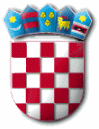 Na temelju članka 19. stavka 1. Zakona o službenicima i namještenicima u lokalnoj i područnoj (regionalnoj) samoupravi („Narodne novine“ broj 86/08, 61/11, 4/18 i 112/19)  pročelnica Jedinstvenog upravnog odjela Općine Punat raspisujeNATJEČAJza prijam u službu u Jedinstveni upravni odjelna radno mjestoVIŠI STRUČNI SURADNIK – PROMETNI I KOMUNALNI REDAR - (1 izvršitelj/izvršiteljica), na neodređeno vrijeme, uz probni rad od 3 (tri) mjeseca.Natjecati se mogu osobe oba spola sukladno članku 13. stavku 2. Zakona o ravnopravnosti spolova („Narodne novine“, broj 82/08 i 69/17), a izrazi koji se koriste u natječaju za osobe u muškom rodu uporabljeni su neutralno i odnose se na muške i ženske osobe.Kandidati moraju ispunjavati uvjete za prijam u službu kako slijedi:Opći uvjeti:punoljetnost;hrvatsko državljanstvo;zdravstvena sposobnost za obavljanje poslova radnog mjesta na koje se osoba prima.Posebni uvjeti:magistar struke ili stručni specijalist tehničke ili društvene struke,najmanje jedna godina radnog iskustva na odgovarajućim poslovima,položen državni ispit, poznavanje rada na računalu (MS Office),završen program osposobljavanja za prometnog redara,zdravstvena sposobnost za obavljanje poslova prometnog redara,položen vozački ispit B kategorije.Kandidat koji bude izabran dužan je priložiti uvjerenje o zdravstvenoj sposobnosti kojim se dokazuje ispunjavanje općeg uvjeta zdravstvene sposobnosti za obavljanje poslova radnog mjesta na koje se prima, prije donošenja rješenja o prijmu u službu.        Radno iskustvo na odgovarajućim poslovima je radno iskustvo ostvareno u službi u upravnim tijelima 
lokalnih jedinica, u državnoj ili javnoj službi, u radnom odnosu kod privatnog poslodavca te vrijeme 
samostalnog obavljanja profesionalne djelatnosti u skladu s posebnim propisima.              Natjecati se mogu i osobe koje nemaju položen državni ispit, a kojeg će u slučaju prijma u službu biti obvezni položiti u skladu sa Zakonom o službenicima i namještenicima u lokalnoj i područnoj (regionalnoj) samoupravi.Natjecati se može i osoba koja nema završen program osposobljavanja i položen ispit o stručnoj osposobljenosti za prometnog redara uz uvjet da završi program i položi ispit u skladu s Pravilnikom o uvjetima za obavljanje poslova upravljanja prometom, nadzora i premještanja nepropisno zaustavljenih i parkiranih vozila kada te poslove obavljaju jedinice lokalne samouprave te programu i načinu osposobljavanja službenika („Narodne novine“, broj 143/08, 105/09, 52/10 i 53/12).U službu ne može biti primljena osoba za čiji prijam postoje zapreke iz članka 15. i 16. Zakona o službenicima i namještenicima u lokalnoj i područnoj (regionalnoj) samoupravi.Ako kandidat ostvaruje pravo prednosti pri zapošljavanju prilikom zapošljavanja prema posebnim 
propisima, dužan je u prijavi na natječaj pozvati se na to pravo i ima prednost u odnosu na ostale 
kandidate pod jednakim uvjetima. Kandidati koji ostvaruju pravo prednosti pri zapošljavanju na temelju članka 9. Zakona o profesionalnoj rehabilitaciji i zapošljavanju osoba s invaliditetom („Narodne novine“ broj 157/13, 152/14, 39/18 i 32/20) dokazuju to odgovarajućom javnom ispravom o invaliditetu na temelju koje se osoba može upisati u očevidnik zaposlenih osoba s invaliditetom, te dokaz iz kojeg je vidljivo na koji je način prestao radni odnos kod posljednjeg poslodavca (rješenje, ugovor, sporazum i sl.). 
Kandidati koji ostvaruju pravo prednosti pri zapošljavanju na temelju članka 101. Zakona o hrvatskim braniteljima iz Domovinskog rata i članovima njihovih obitelji („Narodne novine“ broj 121/17, 98/19 i 84/21), uz prijavu na javni natječaj dužni su, osim dokaza o ispunjavanju traženih uvjeta, priložiti i dokaze o ostvarivanju prava prednosti prilikom zapošljavanja iz članka 103. Zakona o hrvatskim braniteljima iz Domovinskog rata i članovima njihovih obitelji, navedenim na stranicama Ministarstva hrvatskih branitelja:https://branitelji.gov.hr/UserDocsImages/NG/12%20Prosinac/Zapo%C5%A1ljavanje/Popis%20dokaza%20za%20ostvarivanje%20prava%20prednosti%20pri%20zapo%C5%A1ljavanju.pdfKandidat koji se poziva na pravo prednosti pri zapošljavanju u skladu s člankom 47. Zakona o civilnim stradalnicima iz Domovinskog rata („Narodne novine“, broj 84/21) uz prijavu na natječaj dužan je pored dokaza o ispunjavanju traženih uvjeta priložiti i dokaze potrebne za ostvarivanje prava prednosti pri zapošljavanju navedene na mrežnoj stranici Ministarstva hrvatskih branitelja Republike Hrvatske:https://branitelji.gov.hr/UserDocsImages/dokumenti/Nikola/popis%20dokaza%20za%20ostvarivanje%20prava%20prednosti%20pri%20zapo%C5%A1ljavanju-%20Zakon%20o%20civilnim%20stradalnicima%20iz%20DR.pdfKandidati koji ostvaruju pravo prednosti pri zapošljavanju na temelju članka 48.f Zakona o zaštiti 
vojnih i civilnih invalida rata („Narodne novine“, broj 33/92, 77/92, 27/93, 58/93, 02/94, 76/94, 
108/95, 108/96, 82/01, 13/03, 148/13 i 98/19), dokazuju to rješenjem ili potvrdom o priznatom statusu iz koje je vidljivo to pravo, potvrdom o nezaposlenosti Hrvatskog zavoda za zapošljavanje izdanom u vrijeme 
trajanja ovog natječaja, te dokaz iz kojeg je vidljivo na koji je način prestao radni odnos kod 
posljednjeg poslodavca (rješenje, ugovor, sporazum i sl.).U prijavi na natječaj navode se i podaci podnositelja prijave (ime, prezime, adresa prebivališta, broj telefona, adresa e-pošte, isključivo za potrebe postupka).Prijavi treba priložiti:životopis;presliku diplome kojom se potvrđuje ispunjavanje uvjeta stupnja obrazovanja (stručne spreme) i struke određene ovim natječajem;dokaz o hrvatskom državljanstvu (presliku osobne iskaznice, putovnice ili domovnice);elektronički zapis o podacima evidentiranim u bazi podataka Hrvatskog zavoda za mirovinsko osiguranje;uvjerenje da se protiv podnositelja prijave ne vodi kazneni postupak (ne starije od 6 mjeseci);vlastoručno potpisanu izjavu o nepostojanju zapreka za prijam u službu iz članka 15. i 16. Zakona o službenicima i namještenicima u lokalnoj i područnoj (regionalnoj) samoupravi;ukoliko podnositelj prijave ima položen državni ispit dužan je dostaviti dokaz o položenom državnom ispitu (presliku svjedodžbe);ukoliko podnositelj prijave ima položen stručni ispit za prometnog redara dužan je dostaviti dokaz o položenom ispitu (presliku uvjerenja o stručnoj osposobljenosti);dokaz o traženom radnom iskustvu od najmanje 1 godine na odgovarajućim poslovima (potvrda dosadašnjih poslodavaca o vrsti poslova i trajanju radnog odnosa, preslika ugovora o radu, rješenja i slično iz kojih mora biti vidljivo ostvareno radno iskustvo u trajanju od najmanje 1 godine na poslovima tražene struke i stručne spreme);dokaz o poznavanju rada na računalu (potvrda, uvjerenje, preslika svjedodžbe/diplome iz koje se vidi da je položen ispit iz informatike ili slično);presliku vozačke dozvole;vlastoručno ispunjenu i potpisanu privolu za prikupljanje osobnih podataka objavljenu u privitku Natječaja na službenoj internetskoj stranici Općine Punat.Isprave se prilažu u neovjerenom presliku, a prije izbora kandidata predočit će se izvornik.Urednom prijavom smatra se prijava koja sadržava sve podatke i priloge navedene u natječaju.Za ocjenu ispunjavaju li podnositelji prijave uvjete naznačene u natječaju mjerodavan je posljednji dan roka za podnošenje prijava.Nepotpune i nepravodobne prijave na natječaj neće se razmatrati, niti će podnositelji nepotpunih prijava biti pozvani na dopunu prijave.Osoba koja nije podnijela pravodobnu i urednu prijavu ili ne ispunjava formalne uvjete, ne smatra se kandidatom prijavljenim na natječaj. Osobi se dostavlja pisana obavijest u kojoj se navode razlozi zbog kojih se ne smatra kandidatom prijavljenim na natječaj. Za kandidate prijavljene na natječaj čije su prijave uredne i koji ispunjavaju formalne uvjete provest će se postupak provjere znanja i sposobnosti putem pisanog testiranja i intervjua. Ako kandidat ne pristupi testiranju smatra se da je povukao prijavu na natječaj.Na službenoj web stranici Općine Punat www.punat.hr dostupan je opis poslova radnog mjesta, podaci o plaći, način obavljanja prethodne provjere znanja i sposobnosti kandidata, područje provjere te pravni i drugi izvori za pripremanje kandidata za testiranje.Na službenoj web stranici Općine Punat www.punat.hr  i oglasnoj ploči Općine Punat objavit će se vrijeme održavanja prethodne provjere znanja i sposobnosti kandidata, najmanje 5 (pet) dana prije održavanja provjere.Prethodnoj provjeri znanja mogu pristupiti samo kandidati koji ispunjavaju opće i posebne uvjete iz natječaja.Prijave na natječaj s dokazima o ispunjavanju uvjeta dostavljaju se u zatvorenoj omotnici s naznakom:“NE OTVARAJ – natječaj za prijam u službu u Jedinstveni upravni odjel Općine Punat“ na adresu: Općina Punat, Novi put 2, 51521 Punat, osobno ili preporučenom poštom, u roku              od 15 (petnaest) dana od dana objave natječaja u „Narodnim novinama“          Pročelnica Jedinstvenog upravnog odjela zadržava pravo ne izabrati nijednog kandidata i poništiti natječaj.          O rezultatima natječaja kandidati će biti obaviješteni najkasnije u roku od 60 (šezdeset) dana od isteka roka za podnošenje prijava.                                                                                                                     PROČELNICA                                                                                                        Ivana Svetec Rupčić, dipl.iur.,v.r. R E P U B L I K A   H R V A T S K APRIMORSKO – GORANSKA ŽUPANIJAOPĆINA PUNAT JEDINSTVENI UPRAVNI ODJELKLASA: 112-02/23-01/01URBROJ: 2170-31-03/5-2-23-2Punat, 30. siječnja 2023. godine